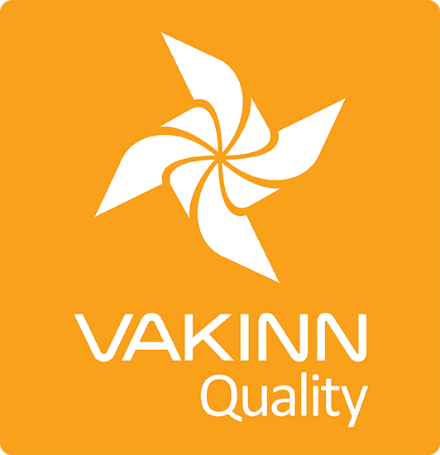 SjóstangveiðiSértæk gæðaviðmið nr. 215 - Gátlisti 4. útgáfa  2018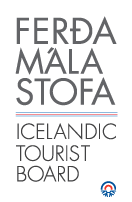 Í 4. útgáfu eru sértæk gæðaviðmið sett fram í formi gátlista sem þátttakendur fylla sjálfir út. Til að gátlistinn sé metinn fullnægjandi af úttektaraðila er nauðsynlegt að gefa greinargóðar skýringar á því hvernig hvert og eitt viðmið, sem á við starfsemi fyrirtækisins, er uppfyllt t.d. með tilvísun í gæðahandbók, öryggisáætlanir, myndir eða önnur gögn. Úttektaraðili mun fara yfir ákveðin atriði úr gátlistanum í vettvangsheimsókn215-1ÖryggiJáÁ ekki viðHvernig uppfyllt/skýringar215-1.1Fyrirtækið er með skriflegar öryggisáætlanir sem ná yfir allar ferðir þess og þjónustu gagnvart viðskiptavinum.215-1.2Öryggisáætlanir eru endurskoðaðar a.m.k. árlega.215-1.3 Farið er yfir öryggisáætlanir fyrirtækisins með leiðsögumönnum og skipstjórum á hverju ári. Til er skrifleg lýsing á því með hvaða hætti þetta er gert.215-1.4 Tryggt er að leiðsögumenn og skipstjórar starfi samkvæmt öryggisáætlunum fyrirtækisins. Kemur t.d. fram í ráðningar- eða verktakasamningi. 215-1.5 Tryggt er að viðbragðsáætlanir séu ávallt með í ferðum. 215-1.6Fyrirtækið heldur skrá (nafnalista) um menntun, þjálfun og reynslu allra leiðsögumanna og annarra áhafnameðlima sem fyrir það starfa, jafnt starfsmanna sem verktaka.215-1.7Til er skriflegur gátlisti um öryggisbúnað í ferðum t.d.:Búnað til að veita fyrstu hjálp.Fjarskiptabúnað.Leiðsögutæki.Annað eftir aðstæðum í hverri ferð.215-1.8Til er skrifleg áætlun um endurnýjun og viðhald öryggisbúnaðar, sem m.a. byggir á skoðun/prófun, viðurkenndum viðmiðum, aldri og notkunartíma.215-1.9 Leiðsögumenn og skipstjórar fræða viðskiptavini um viðbrögð við neyðarástandi.215-1.10Til að undirbúa starfsfólk fyrir ferðir/verkefni hvers dags er farið yfir gátlista þar sem eftirfarandi atriði þurfa m.a. að koma fram:  Allir þættir ferðaáætlunar og leiðir sem fara skal ásamt lengd ferðar.Atriði sem tengjast hæfni og reynslu viðskiptavina.Veðurspá (skipstjórar kynna sér hana fyrir allar ferðir).215-1.11Starfsmenn fyrirtækisins sjá til þess að skipstjóri sé handhafi viðeigandi lögboðinna skírteina. (Á við þegar bátar eru leigðir út án skipstjórnar og leiðsagnar fyrirtækisins). 215-1.12Leigutaka er gerð grein fyrir þeim skyldum sem hann ber samkvæmt íslenskum lögum og reglugerðum. (Á við þegar bátar eru leigðir út án skipstjórnar og leiðsagnar fyrirtækisins).215-1.13Veiðibúnaði er vel við haldið, hann yfirfarinn og þrifinn reglulega.215-1.14Bátum er vel viðhaldið og uppfylla kröfur um öryggi. Allur búnaður er yfirfarinn reglulega.215-1.15Einn eða fleiri starfsmenn fyrirtækisins í landi geta verið í stöðugu fjarskiptasambandi við báta fyrirtækisins. 215-1.16 Búnaður sem kemur erlendis frá er sótthreinsaður samkvæmt þeim reglum sem í gildi eru hverju sinni.215-1.17 Starfsmenn fyrirtækisins veita leigutökum báta fræðslu um búnað þeirra og notkun.215-1.18Fyrirtækið hefur sett sér skriflegar viðmiðunarreglur um hvenær beri að aflýsa ferð vegna veðurs.215-1.19 Viðskiptavinir eru minntir á ábyrga hegðun gagnvart umhverfinu.215-2Menntun og þjálfun JáÁ ekki viðHvernig uppfyllt/skýringar215-2.1Leiðsögumenn og skipstjórar hafa sérhæfða menntun og reynslu á því sviði sem viðkomandi ferð snýst um.215-2.2 Allir starfsmenn í ferðum hafa lokið skyndihjálparnámskeiði (4 klst.) frá viðurkenndum aðila og sækja upprifjunarnámskeið á tveggja ára fresti. Gildir jafnt um starfsmenn og verktaka.